Publicado en Barcelona el 18/01/2023 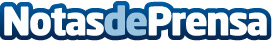 CATFormació explica cómo los formadores aplican la inteligencia emocional en las aulasLa patronal de la formación no reglada de Catalunya, CATFormació, explica cómo la inteligencia emocional se puede definir como aquella capacidad para entender, reconocer y gestionar las emociones propias y ajenas. Una actitud fundamental para establecer relaciones saludables tanto a nivel personal como laboralDatos de contacto:Oriol MarquèsEDEON MARKETING SL931929647Nota de prensa publicada en: https://www.notasdeprensa.es/catformacio-explica-como-los-formadores_1 Categorias: Educación Sociedad Cataluña http://www.notasdeprensa.es